Прайс – 3 Игры по развитию зрительно – моторной координации №Название игрыВнешний видВозрастная категория 1 Игра   «Умные карточки»(изучаем цвета)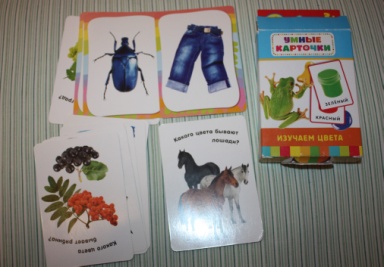 От 3 лет2Игра«Умные картинки»(назови фигуру)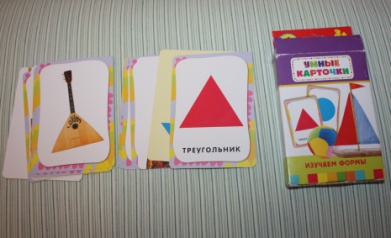 От 3 лет3Игра «Одень Машеньку»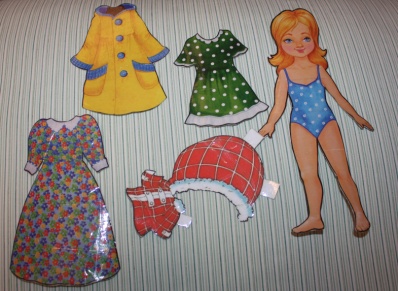 От 1,5 лет4Игра «Кораблики»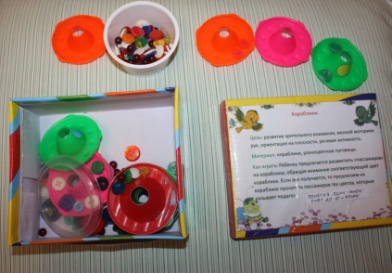 От 1,5 лет5Игра «Подбери к коврику заплатку»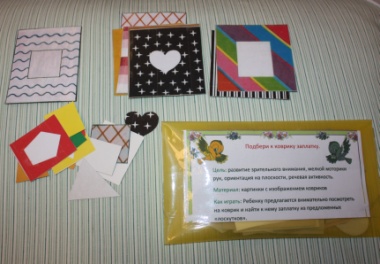 2 – 4 года